Praca wyrównawcza -17.06.2020r.-znajdz różnice , zaznacz krzyżykiem.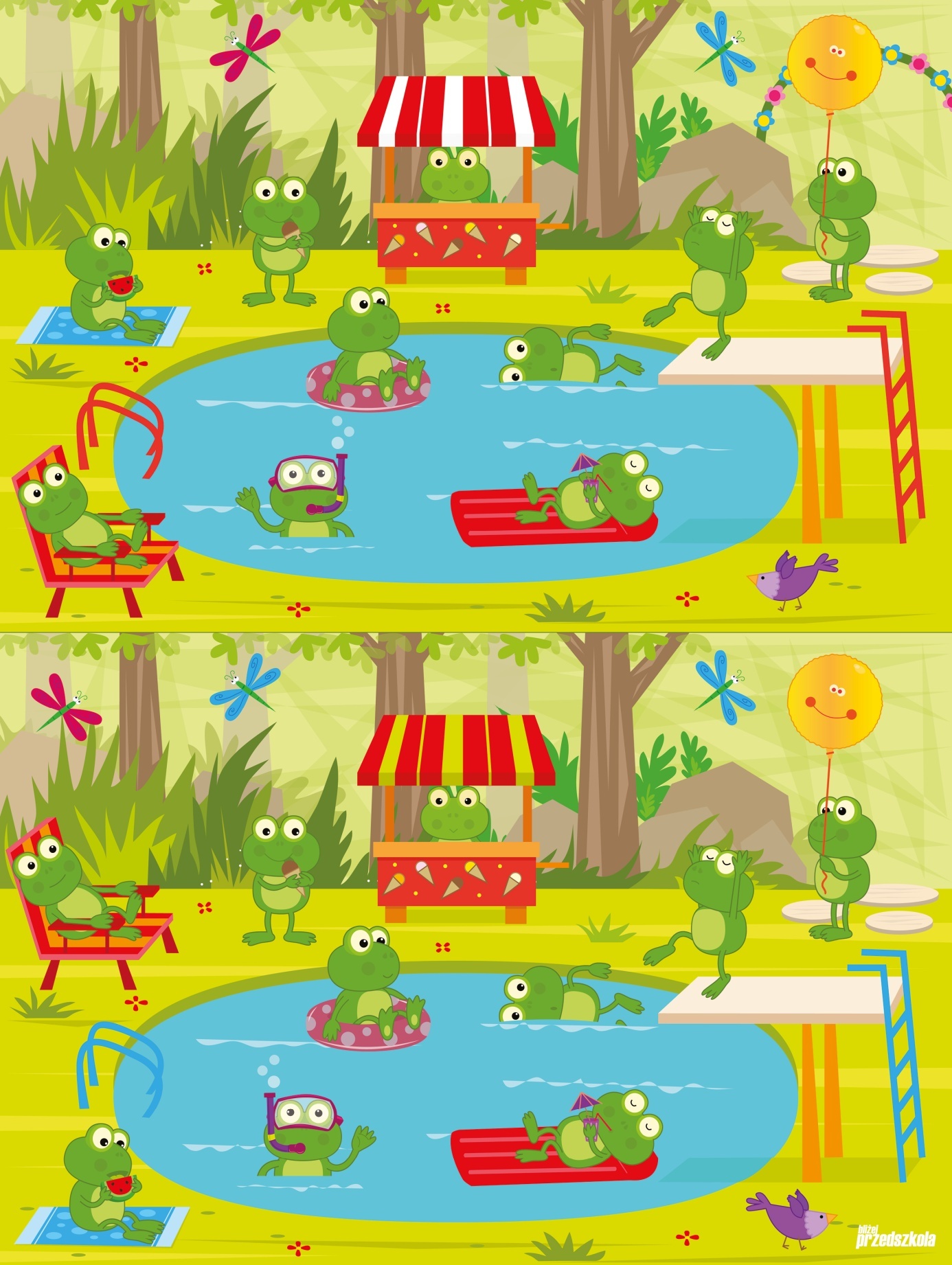 